Unit 4 Lesson 5: Center Day 1WU Which One Doesn’t Belong: Tens (Warm up)Student Task StatementWhich one doesn’t belong? A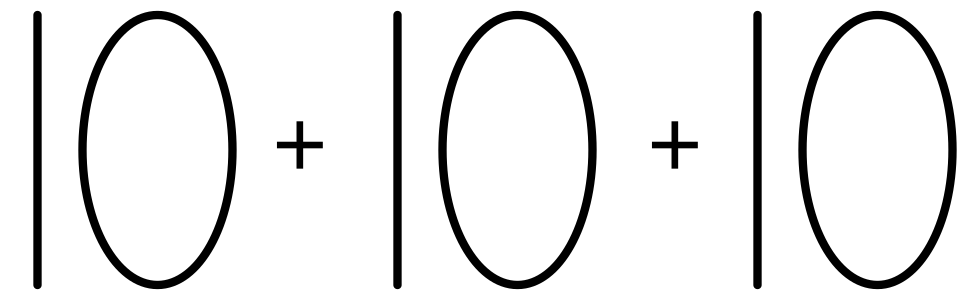 B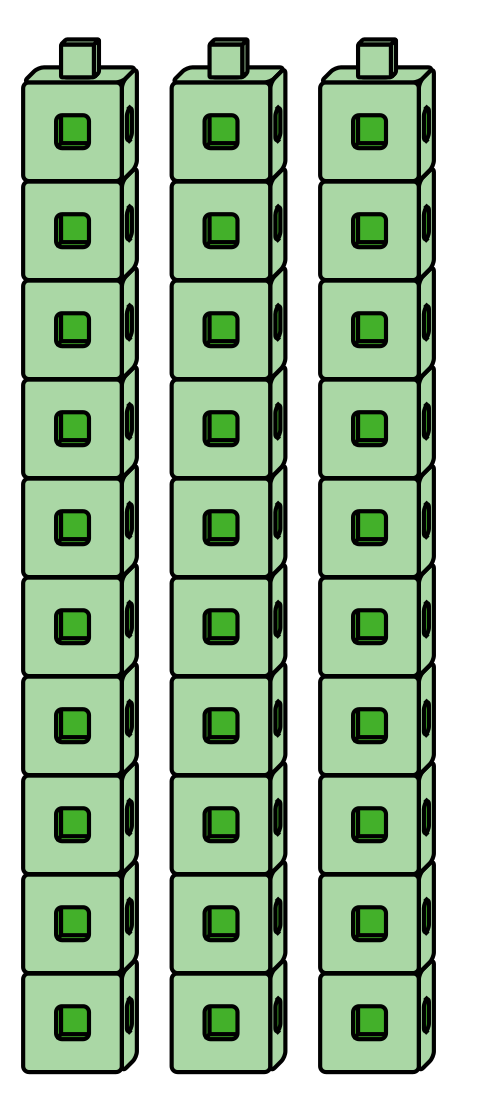 C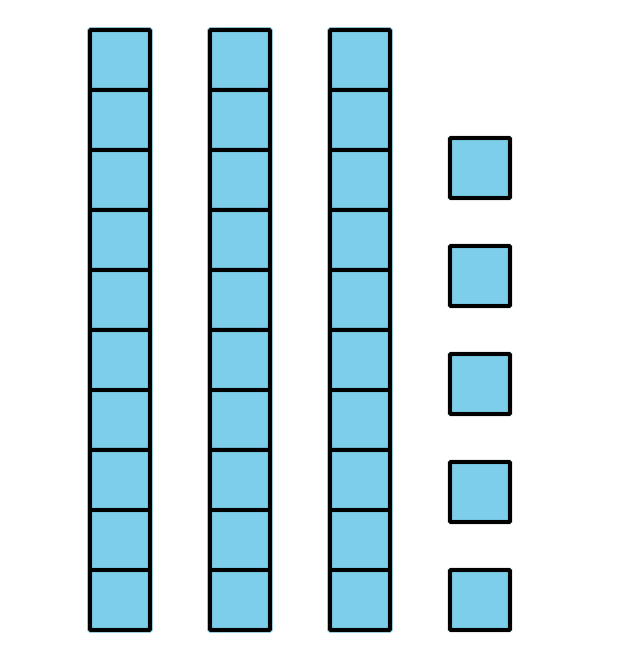 D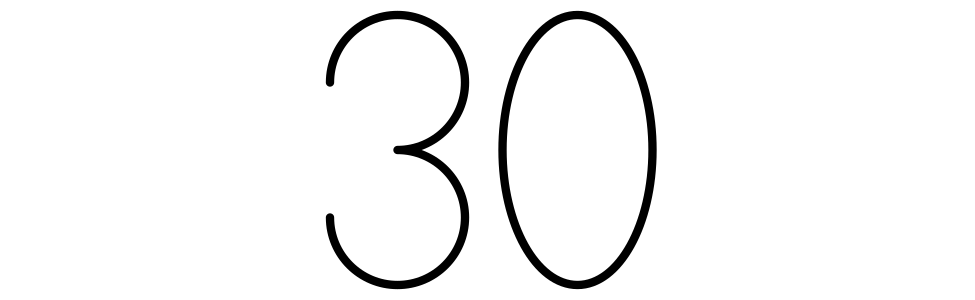 1 Introduce Check It Off, Add or Subtract TensStudent Task Statement2 Centers: Choice TimeStudent Task StatementChoose a center.Five in a Row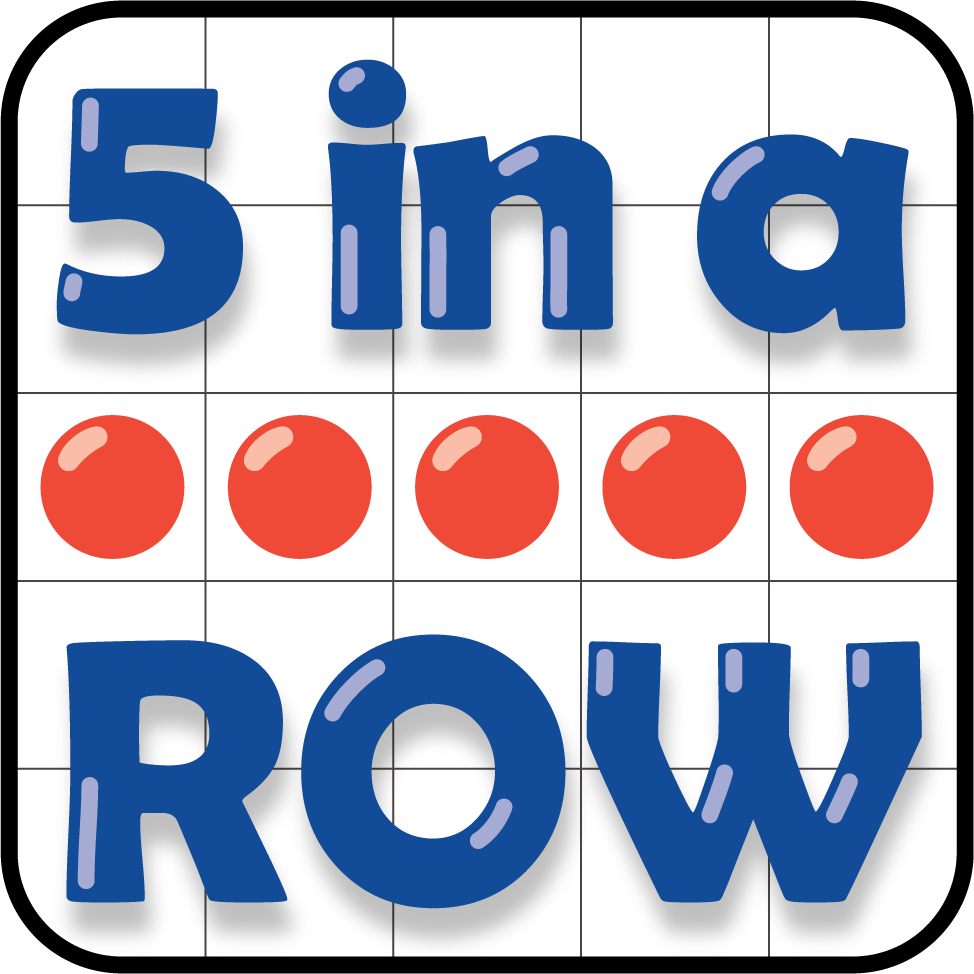 How Close?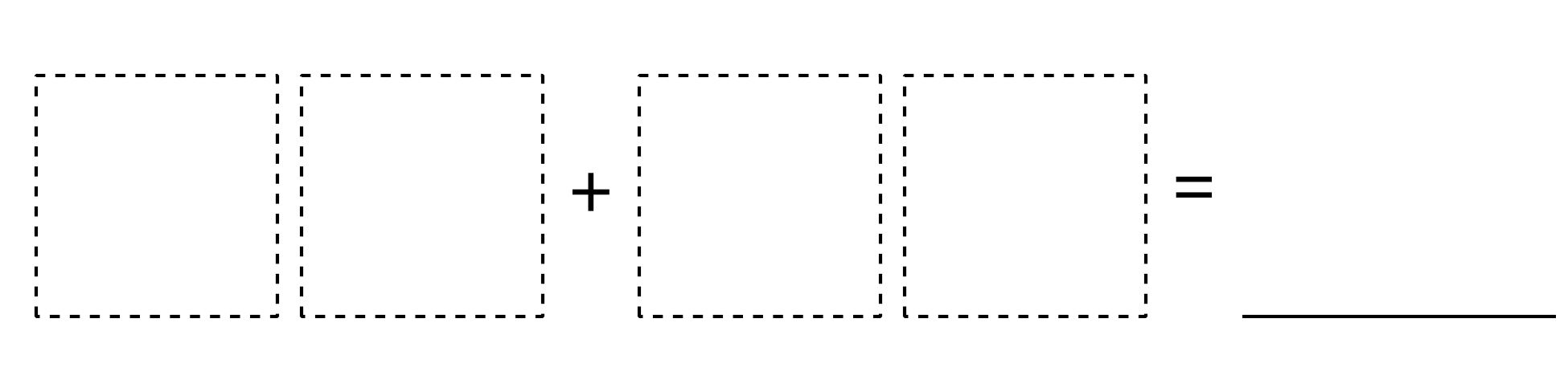 Number Puzzles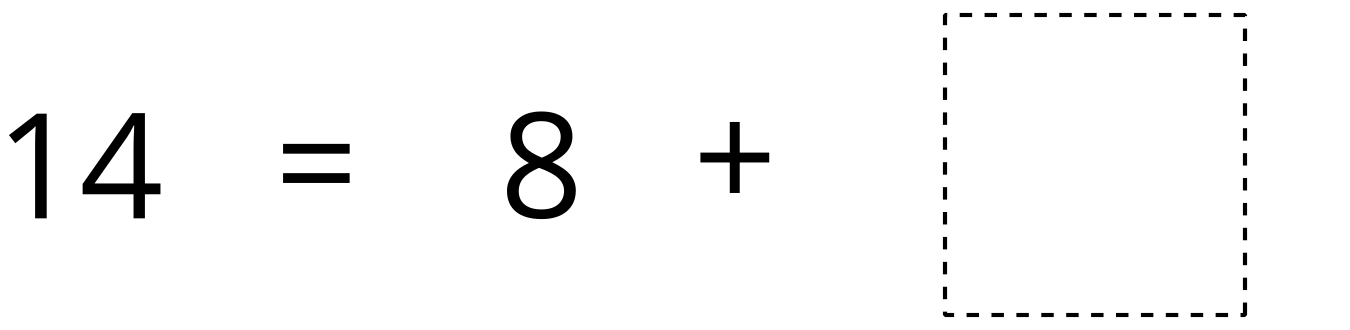 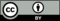 © CC BY 2021 Illustrative Mathematics®